                                                           		Ing. Helena Polónyi – špecialista na verejné obstarávanie a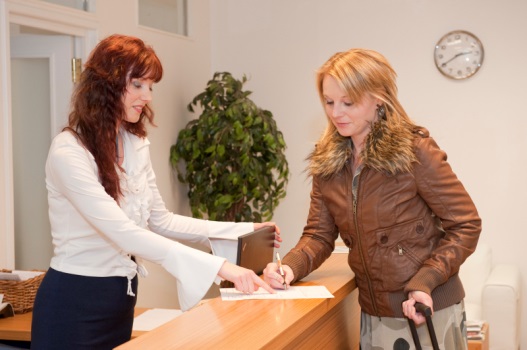 						elektronického trhoviska 						95,- € bez DPH (114,- € s DPH)						UMB, Fakulta politických vied a medzinárodných vzťahov						Kuzmányho 1, 974 01 Banská BystricaProgram školenia (09:00 – 15:00)Prehľad zákonnej úpravy verejného obstarávania a aplikácia v praxi.Dôslednosť a pozornosť pri príprave ponuky najmä počas prvých mesiacov účinnosti zákona,  v čom spočívajú najčastejšie nedostatky ponúk.Zákazky, lehoty, postupy, pravidlá, povinnosti administrátorov vo vzťahu k uchádzačom.Nové inštitúty a problematika ich aplikácie v praxi (JED, samoočisťovací mechanizmus, prípravné trhové konzultácie)Určenie pravidiel pre záujemcov/uchádzačov v súťažných podkladoch, ich štruktúra a zrozumiteľnosť, stanovenie obchodných podmienok a návrhu zmluvy – ako splniť podmienky účasti.Formy účasti hospodárskych subjektov vo verejnom obstarávaní a ich povinnosti.Nové oprávnenia a zodpovednosť vo verejnom obstarávaní z pohľadu uchádzačov.Elektronizácia vo verejnom obstarávaní.Vaše problémy a otázky. 